АКТПроведения этапа Всероссийской олимпиады профессионального мастерства обучающихся по специальностям среднего профессионального образования  В 2019г.Профильное направление Всероссийской олимпиады ТЕХНИКА И ТЕХНОЛОГИИ СТРОИТЕЛЬСТВА Специальность СПО    08.02.01 «Строительство и эксплуатация зданий и сооружений  Этап Всероссийской олимпиады    НачальныйГосударственное бюджетное профессиональное образовательное учреждения Московской области «Щелковский колледж».  «30» октября 2019г    Основания проведения Всероссийской олимпиады: выявление уровня профессиональной компетентности в области профессиональной подготовки, а также наиболее способных обучающихся к участию в следующих этапах олимпиады. Организатор Всероссийской олимпиады: Государственное бюджетное профессиональное образовательное учреждения Московской области «Щелковский колледж», д.Долгое Ледово, Щелковский район Московская область.Описания рабочих мест для выполнения комплексного профессионального задания:Задание 1 уровня включает в себя следующие задания:Теоретическое задание представлено в виде тестов и выполняется на персональных компьютерах по разделам:Раздел 1. «Основные положения строительного производства»Раздел 2. «Технология строительного производства»Раздел 3 «Организация строительного производства»    Максимальное количество баллов, которое может набрать участник Олимпиады зависит от количества правильных ответов.  Время 1 задания 60минут.Раздел 1. «Основные положения строительного производства»Тема 1.1 Особенности строительного производства1. Целью строительного производства является?А) капитальное строительствоБ) элементы строительной продукцииВ) смонтированное оборудование2. Состав подготовительных работ при реконструкции действующего предприятия зависит:А) от местных условийБ) от подготовительного периодаВ) от основных строительно-монтажных работ3. Работы по монтажу систем водо -, газо -, паро-, электроснабжения, монтаж технологического оборудования и др. относятся к:А) общестроительные,Б) специальные,В) вспомогательные,Г) транспортные. Тема 1.2.  Организация труда рабочих в строительстве4.Какой нормативный документ определяет общие требования по безопасности труда в строительстве?А) СНИП 12-01-2004Б) СНИП12-03-2001В) СНИП 12-02-20025.Какова минимальная величина опирания   плит перекрытий на несущие стены, выполненные вручную, в кирпичных и каменных зданиях в сейсмических районах?А) не менее 100ммБ) не менее 120ммВ) не менее 180 ммГ) не менее 200 мм6.Строительные процессы бывают:А) организационные.Б) индивидуальные.В) основные.7. Основными государственными нормативными документами, регламентирующими строительство и обязательными к исполнению, являются:А) стандарты,Б) приказы руководителя строительной организации,В) технические регламенты, строительные нормы и правила,Г) руководящие документы министерств и ведомств.Раздел 2. «Технология строительного производства»Тема 2.1 Классификация строительных грузов8. Процесс технологически связанных операций, выполняемых, одним составом исполнителей называют:А) рабочимБ) комплексным9.  Способ кладки, использующийся при кладке забутки и верстовой части стен «в пустошовку»?А) вприсык.Б) в прижим,В) вприсык с подрезкой,10.  Способ кладки, использующийся при кладке забутки и верстовой части стен «в пустошовку», где излишки выдавленного раствора срезаются кельмой?А) вприсык,Б) в прижим,В) вприсык с подрезкой.11. При кладке стен толщиной до 1.5 кирпича, столбов и перегородок часто назначают звено?А) двойку.Б) тройку,В) пятёрку,Г) шестёрку,12. При кладке стен толщиной в 1.5 кирпича и более следуют, назначат звено?А) двойку,Б) тройку.В) пятёрку,Г) шестёрку,13. При кладке стен толщиной 2… 2,5 кирпича нужно назначать звено?А) двойку,Б) тройку,В) пятёрку.Г) шестёрку,14. При организации поточно-конвейерного метода назначают звено?А) двойку,Б) тройку,В) пятёрку,Г) шестёрку.15. Мастичную теплоизоляцию устраивают по поверхности трубопроводов и оборудования, нагретых до:А) проектной температуры.Б) отрицательной температуры,В) до плюсовой температуры,16. При возведении промышленных печей, холодильников, при бес канальной прокладке теплосетей применяют:А) обычную теплоизоляцию,Б) литую теплоизоляцию.В) наливную теплоизоляцию,17. Теплоизоляция выполняется из гибких рулонных материалов и изделий (мин вата, Пено полистирол, стекловата и др.):А) обычная,Б) усиленная,В) обволакивающая.18. Индустриальная и широко применяющиеся теплоизоляция для изоляции горячих и холодных поверхностей:А) из фольги и мин ваты,Б) из сборных изделий.В) из мин ваты,19. Гидроизоляционные покрытия устраивают для защиты конструкций и сооружений от агрессивного воздействия:А) воздуха,Б) температуры,В) влаги.20. Обмазочную гидроизоляцию выполняют после:А) сушки изолируемой поверхности и о грунтовки.Б) сушки изолируемой поверхности,В) о грунтовки,Тема 2.2 Виды транспорта, используемого в строительстве21. Работы по установке в проектное положение и соединению в одно целое элементов строительных конструкций называют:А) общестроительнымиБ) монтажнымиВ) специальнымиГ) заготовительнымиТема 2.3 Виды земельных сооружений22. Какова ширина мостиков или ходов через траншеи и канавы (согласно СНиП 12-03-2001)А) 0,8мБ) 1,0мВ) 1,2мГ) 1,5м23. При возведении зданий группируют работы по стадиям, в первую стадию входят:А) штукатурные работыБ) монтаж строительных конструкцийВ) устройство вводов коммуникаций24. Бригады, скомплектованные из рабочих одной и той же или смежных специальностей для выполнения простых рабочих процессов, бывают:А) специализированные,Б) комплексные,В) монтажные,Г) простые.Тема 2.4 Определение объемов земельных работ25. Могут ли быть заменены предусмотренные проектом грунты насыпей?А) по согласованию с проектной организациейБ) по согласованию с заказчиком и проектной организациейВ) по согласованию с заказчиком26.Выделяемые фронт работ для бригады рабочих или делянка для звена бригады должны обеспечивать бригаду или звено работой в течении:А) 1 часа,Б) смены,В) недели,Г) месяца. Тема 2.5 Механизация земляных работ27. В зависимости, от каких нормируемых показателей качества подразделяется на классы песок для строительных работ?А) в зависимости от зернового составаБ) в зависимости от содержания пылевидных и глинистых частицВ) в зависимости от содержания глинистых частиц и зернового составаГ) в зависимости от зернового состава, содержания пылевидных и глинистых частиц28. Качество выполнения СМР оценивается:А) визуальноБ) разработкой проектно-сметной документациейВ) применяемых материалов и изделий 29. Количество доброкачественной строительной продукции, выработанной за единицу времени, определяется:А) производительностью труда,Б) нормой выработки,В) нормой времени,Г) трудовым показателем.Тема 2.6 Назначение и виды свай30. Какую прочность должен иметь бетон или раствор в замоноличенных стыках железобетонных конструкций ко времени распалубки при отсутствии такого указания в проекте?А) не ниже 50%Б) не ниже 70%В) не ниже 80%31. На методы выполнения строительных работ влияют?А) заводы изготовителиБ) конструктивные особенности зданий и сооруженийВ) продолжительность строительства32. Рабочее время, в течение которого рабочий производит единицу строительной продукции, называется:А) производительностью труда,Б) нормой выработки,В) нормой времени,Г) трудовым показателем.Тема 2.7 Технология погружения свай в грунт33.В пределах, каких марок подразделяют керамический кирпич и камни по прочности?
А) не более 1,5мБ) не более 2 мВ) не более 2 мГ) не более 3м34.Комплекс работ, в результате которых получается незаконченная строительная продукция, называется?А) монтажнымиБ) общестроительнымиВ) специальными35. Состав и содержание проектных решений в ПОС и ППР определяются в зависимости от:А) производителей строительных материалов,Б) вида и сложности объекта строительства,В) стоимости объекта строительства,Г) решений авторского надзора.Тема 2.8 Устройство набивных свай36. В какой последовательности следует производить снятие опалубки после бетонирования конструкции на строительной площадке?А) снятие опалубки следует производить после достижения бетоном 70% прочностиБ) снятие опалубки следует производить после достижения бетоном 50% прочностиВ) снятие опалубки следует производить после её предварительного отрыва от бетона37. Главными и ответственными лицами, отвечающими за качество проектной документации, является?А) ГИПБ) начальник участка (старший прораб)В) бригадир38. П О С разрабатывается:А) органами строительного надзора,Б) генеральными подрядными строительно-монтажными организациями с привлечением других организаций,В) генеральной проектной организацией с привлечением специализированных организаций,Г) органами экспертизы строительных проектов.Тема 2.9 Правила резки каменной кладки39. Укажите нормируемую толщину горизонтальных и вертикальных швов в каменной кладке из кирпича и камней правильной формы?А) горизонтальный шов -10мм, вертикальный 8ммБ) горизонтальный шов -12мм, вертикальный 10ммВ) горизонтальный шов -14мм, вертикальный 12мм40.  Какие земляные сооружения называют постоянными?А) каналыБ) канавыВ) кюветы41. ППР разрабатывается:А) органами строительного надзора,Б) генеральными подрядными строительно-монтажными организациями с привлечением других организаций,В) генеральной проектной организацией с привлечением специализированных организаций,Г) органами экспертизы строительных проектов.Тема 2.10 Виды, конструкция кладок, система перевязки42. Какие требования предъявляются к отбору проб бетонной смеси на строительной площадке для монолитных конструкций?А) следует отбирать не менее одной пробы за сменуБ) следует отбирать не менее одной пробы в сутки.В) следует отбирать не менее одной пробы в неделю43. Какова периодичность определения удобоукладываемой бетонной смеси для каждой партии при её изготовлении?А) не реже одного раза в смену в течение 15 мин. После выгрузки смеси из смесителяБ) не реже одного раза в сутки в течение 15 мин после выгрузки смеси из смесителяВ) не реже одного раза в смену после выгрузки смеси из смесителя44.  Вспомогательными земляными сооружениями являются?А) водоотводные канавыБ) котлованы под фундаментВ) дороги45. Проектная документация по организации строительства и технологии производства работ, выполняемая генеральной проектной организацией с привлечением специализированных организаций, является:А) проектом производства работ (ППР),Б) картой трудовых процессов,В) нарядом-заданием для бригад рабочих,Г) проектом организации строительства (ПОС).Тема 2.11 Кладка отдельных конструктивных элементов46. Когда следует составлять акт освидетельствования скрытых работ, если последующие работы могут начаться после длительного перерыва?А) по окончании работБ) непосредственно перед производством последующих работВ) по усмотрению заказчика47. Временными земляными сооружения являются?А) каналыБ) канавыВ) котлованы48. Оптимальную продолжительность строительства в целом, его очередей, отдельных объектов в увязке с нормами продолжительности строительства устанавливают:А) в проекте производства работ (ППР),Б) в картах трудовых процессов,В) в нарядах-заданиях для бригад рабочих,Г) в проекте организации строительства (ПОС). Тема 2.12 Подсчет объемов каменных работ49.  Выемки шириной до 3 м и длинной, превышающей ширину, называют?А) канавойБ) траншеей         В) подземными выработками50. Проектная документация по организации строительства и технологии производства работ, выполняемая генеральной подрядной организацией с привлечением проектных, научных и других организаций, является:А) проектом производства работ (ППР),Б) картой трудовых процессов,В) нарядом-заданием для бригад рабочих,Г) проектом организации строительства (ПОС). 51. Тема 2.13 Древесина, способы ее обработкиВ зависимости от каких показателей паркетные щиты подразделяются на марки «А» и «Б»?А) от породы древесиныБ) от качества древесиныВ) от породы и качества древесины лицевого покрытия52. При отклонении положения сваи от вертикали более чем на 1% -А) уплотняют бетонной смесью;Б) выправляют;В) забивают лёгкими ударами.Тема 2.14 Возведение конструкций из бревен, брусьев, пиломатериалов53. Способ погружения полых свай и стального шпунта в грунт:А) вибрационный;Б) виброударный;В) винтовой.54. В основу ППР закладываются решения, принятые:А) в градостроительном проекте,Б) в архитектурном проекте,В) в строительном проекте,Г) в ПОС.Тема 2.15 Способы сварки, виды сваренных соединений55. В целях укрепления слабых грунтов устраивают сваи:А) песчаные и грунтовые;Б) буронабивные;В) часто трамбованные;Тема 2.16 Назначение, область применения, виды опалубки56. Каким образом следует поступать с железобетонными сваями, имеющими поперечные и наклонные трещины шириной раскрытия более 0,3 мм?А) по усмотрению заказчикаБ) заменитьВ) усилить согласно проектуГ) усилить железобетонной обоймой с толщиной стенок не менее 100мм или заменить57. Среднее значение при устройстве свай:А) отказ;Б) забивка;В) залогом;58. Важнейшими частями ППР являются:А) календарные и строительные генпланы,Б) разрешение на строительство объекта,В) задание на проектирование объекта,Г) сводная ведомость объемов работ Тема 2.17 Виды, изготовление, установка арматуры59.  Количество правил разрезки кладки:А) 5 правил;Б) 3 правила;В) 2 правила. Тема 2.18 Технология бетонирования отдельных конструкций60.  Ряды камней в кладке располагают параллельно друг другу и перпендикулярно действующей нагрузке, это правило разрезки:А) первое;Б) второе;В) третье. 61. Сроки выполнения и технологическая последовательность отдельных строительных процессов регламентируются:А) товаротранспортной накладной,Б) архитектурным проектом,В) ПОС. Тема 2.19 Подсчет объемов бетонных работ62. Для кладки пустотелых камней подвижность раствора должна быть:А) 7…8 см;Б) 9…13 см;В) 5…7 см.63. Основной документ в строительстве, регламентирующий условия высокопроизводительного труда рабочих:А) архитектурный проект,Б) карты трудовых процессов,В) ПОС.Г) ППР.Тема 2.20 Классификация методов монтажа конструкций64. Правильность кладки по высоте проверяют каждые:А) 2 м;Б) 2,5 м;В) 1 м.65. Сборные ж/б, металлические, деревянные конструкции, лес, металл, трубы, технологическое оборудование с единичной массой груза свыше 50 кг относятся к следующей группе грузов:А) штучные,Б) мелкоштучные,В) кусковые, сыпучие и пылевидные,Г) вязкие и жидкие.Тема 2.21 Выбор крана66. Компактные грузоподъёмные устройства, подвешиваемые на опорахА) домкратБ) талиВ) копры 67.  При толщине стены 38 см. назначают звено:А) двойку;Б) пятёрку;В) тройку. 68. Грузы с единичной массой менее 50 кг относятся к следующей группе грузов:А) штучные,Б) мелкоштучные,В) кусковые, сыпучие и пылевидные,Г) вязкие и жидкие.Тема 2.22 Технология монтажного цикла69. Под оштукатуривание стены швы снаружи не заполняют раствором на глубину:А) 5-10 мм;Б) 10-15 мм;В) 15-20 мм.70.  Тяговые средства на железнодорожном транспорте:А) трактор, бронетранспортер,Б) автомобиль, автосамосвал,В) паровоз, электровоз, тепловоз,Г) конвейер, самолет, вертолет, дирижабль. Тема 2.23 Монтаж металлических конструкций71. Каким способом удаляются после окончания сварки, установленные в сварных соединениях стальных строительных конструкций начальные и выводные планки?А) любым доступным методомБ) по усмотрению подрядчикаВ) ударным способомГ) способами, исключающими ударные воздействия и повреждения основного металла72. Установленная средняя толщина горизонтальных швов кирпичной кладки:А) 12 мм;Б) 10 мм;В) 15 мм.73.  Автопоезд состоит:А) из тягача и прицепных звеньев в виде прицепов и полуприцепов,Б) из автомашины с самосвальным устройством,В) из автомашины со стреловым краном,Г) из паровоза и вагонов.74. Что включает в себя понятие «подрядные торги»?А) выбор подрядчика для выполнения работ;Б) выбор подрядчика для выполнения работ на основе конкурса;В) форма размещения заказов на строительство, предусматривающая выбор подрядчика для выполнения работ на основе конкурса.75. Каким образом армируются перегородки из кирпича или камня в зданиях и сооружениях, возводимых в сейсмических районах?А) на всю длину не реже через 500 мм по высоте стержнями общим сечением в шве не менее 0,2 см 2;Б) на всю длину не реже через 700 мм по высоте стержнями общим сечением в шве 0,2 см 2;В) на всю длину не реже через 700 мм по высоте стержнями общим сечением в шве менее 0,2 см 2.76. Какие аварии зданий допускается расследовать только местными комиссиями без образования технических комиссий?А) аварии на объектах 2-го уровня ответственности;Б) аварии на объектах 1-го уровня ответственности4В) все аварии, связанные с обрушением отдельного элемента конструкции без несчастного случая.77.  Какова номинальная толщина защитного наружного слоя  в 3-х слоеных панелях с наружным слоем из легкого или тяжелого бетона?А) не менее 30 мм;Б) не менее 20 мм;В) не менее 15 мм, но не более 20 мм.78. Вправе ли генподрядчик передать субподрядчикам все объемы строительно-монтажных работ, сохранив за собой только общие функции по руководству и организации работ?А) не вправе;Б) вправе;В) вправе, если иное не предусмотрено законом или договором.79. Минимальная величина опирания плит перекрытий на несущие стены, выполненные вручную, в кирпичных и каменных зданиях в сейсмических районах:А) не менее 100 мм;Б) не менее 200 мм;В) не менее 180 мм;80. Имеют ли право специалисты, осуществляющие авторский надзор, потребовать прекращения работ, выполняемых с отступлениями от требований проекта или нарушениями строительных норм и правил?А) имеют;Б) не имеют.81. Чем характеризуется трудоёмкость процессов?А) затратами труда на его выполнение.Б) затратами денежных средств на его выполнение;В) сложностью их выполнения;Г) неверно ни 1 из вышеперечисленных утверждений,82. При какой схеме перевозок используются автомобили или автопоезда с не отцепными звеньями?А) челночной схеме.Б) маятниковой схеме;В) основной схеме;Г) вспомогательной схеме;83. При какой схеме перевозок один тягач работает последовательно с двумя и более прицепами?А) челночной схеме,Б) маятниковой схеме.В) основной схеме,Г) вспомогательной схеме,Тема 2.24 Устройство кровельных и защитных покрытий84. Способ укладки кирпича при возведении конструкций, воспринимающих значительные нагрузки:А) «в вприсык»Б) «в пустошовку»В) «в прижим»Тема 2.25 Подсчет объемов работ85. При кладке стен толщиной до 1,5 кирпича назначают звено:А) «двойку»;Б) «тройку»;В) «пятёрку». 86. Временные дороги с двусторонним движением транспорта должны иметь ширину:А) 1 м,Б) 3.5 м,В) 3 м,Г) 12 м.Тема 2.26 Технология отделочных работ87. Качество заполнения швов проверяют по высоте этажа:А) 3 раза;Б) 2 раза;В) 1 раз.88. Что включает в себя понятие «дефект»?А) каждое отдельное несоответствие продукции установленным требованиямБ) несоответствие продукции требованиям ГОСТ, ТУВ) выявленные отклонения продукции от установленных показателейТема 2.27 Технология устройства полов и потолков89. Толщину швов кладки проверяют через:А) 3-4 ряда;Б) 5-6 рядов;В) 6-7 рядов.90. Подвесные канатные дороги относятся к следующему виду транспорта:А) автомобильному,Б) железнодорожному,В) специальному,Г) вертикальному.Тема 2.28 Подсчет объемов отделочных работ91. Недостатки древесины:А) лёгкость:Б) низкая теплопроводность;В) коробление.92. Возможность установки транспорта под загрузку и разгрузку в стесненных условиях с минимальными затратами времени называется:А) производительностью,Б) мобильностью,В) грузопотоком,Г) маневренностью.Раздел 3 «Организация строительного производства»93. Какие требования предъявляются к предприятию-изготовителю при отпуске потребителю стеновых бетонных камней с прочностью ниже их проектной марки?А) предприятие выдаёт паспорт на продукцию.Б) предприятие выдаёт гарантию на достижение проектной марки.В) предприятие выдаёт гарантию на достижение проектной марки в возрасте 28 суток со дня изготовления94. Какой специальный метод бетонирования следует применять для бетонирования ответственных сильно армированных конструкций?А) метод непрерывного бетонированияБ) метод напорного бетонированияВ) метод безнапорного бетонирования95.  Подлежат ли расследованию в общем порядке, установленном Госстроем России, аварии на объектах капитального ремонта?А) да, подлежатБ) не подлежатВ) подлежат по решению территориальных органов власти96. Стандартная длина брёвен:А) 3 м;Б) 2 м;В) 7 м.Тема 3.1 Основные принципы организации строительства97.  Ствол диаметра в верхнем сечении более 12 см:А) жердь;Б) подтоварник;В) бревно.98.  Возможность приведения транспортного средства в транспортное состояние и перебазирование к месту погрузки или разгрузки с минимальными затратами времени называется:А) производительностью,Б) мобильностью,В) грузопотоком,Г) маневренностью.Тема 3.2 Технологическое проектирование99. При столярных работах используется:А) дуб;Б) сосна;В) ель.Тема 3.3 Технико-экономическая оценка ПОС и ППР100.  При естественной сушке пиломатериал выдерживают:А) 3 суток;Б) 10 суток;В) 1,5 месяца.Анализ результатов выполнения заданий 1 уровняВ результате проведения задания первого уровня отмечается хорошая подготовка и уверенность в знаниях по указанным разделам. Задание 2 уровня следующие практические задания:Часть 1 Профессиональное задание базируется на 2-х профессиональных модулях  ПМ.01. «Участие в проектировании зданий и сооружений»  ПМ.02.  «Выполнение технологических процессов при строительстве, эксплуатации и реконструкции строительных объектов» и составлено на основе темы «Архитектура зданий», входящей в междисциплинарный курсОснащение рабочего места: персональные компьютеры, программа AutoCAD.Задание:1.Выполнить архитектурный разрез жилого дома по лестничной клетке.2.Проставить все необходимые отметки.3.Выполнить часть плана типового этажа жилого дома (без затушевки стен и помещений).Оценивается в 30 баллов. Время на выполнения 180минут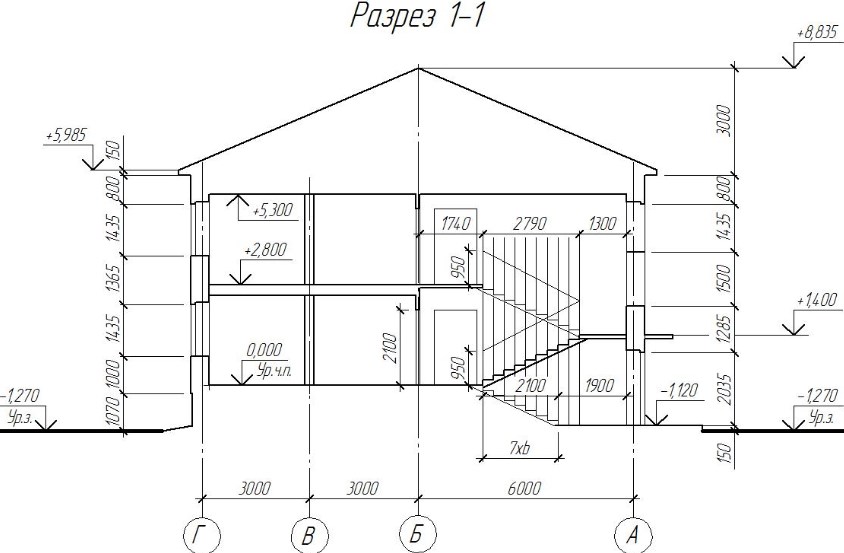 Рисунок №1. Архитектурный разрез жилого дома по лестничной клетке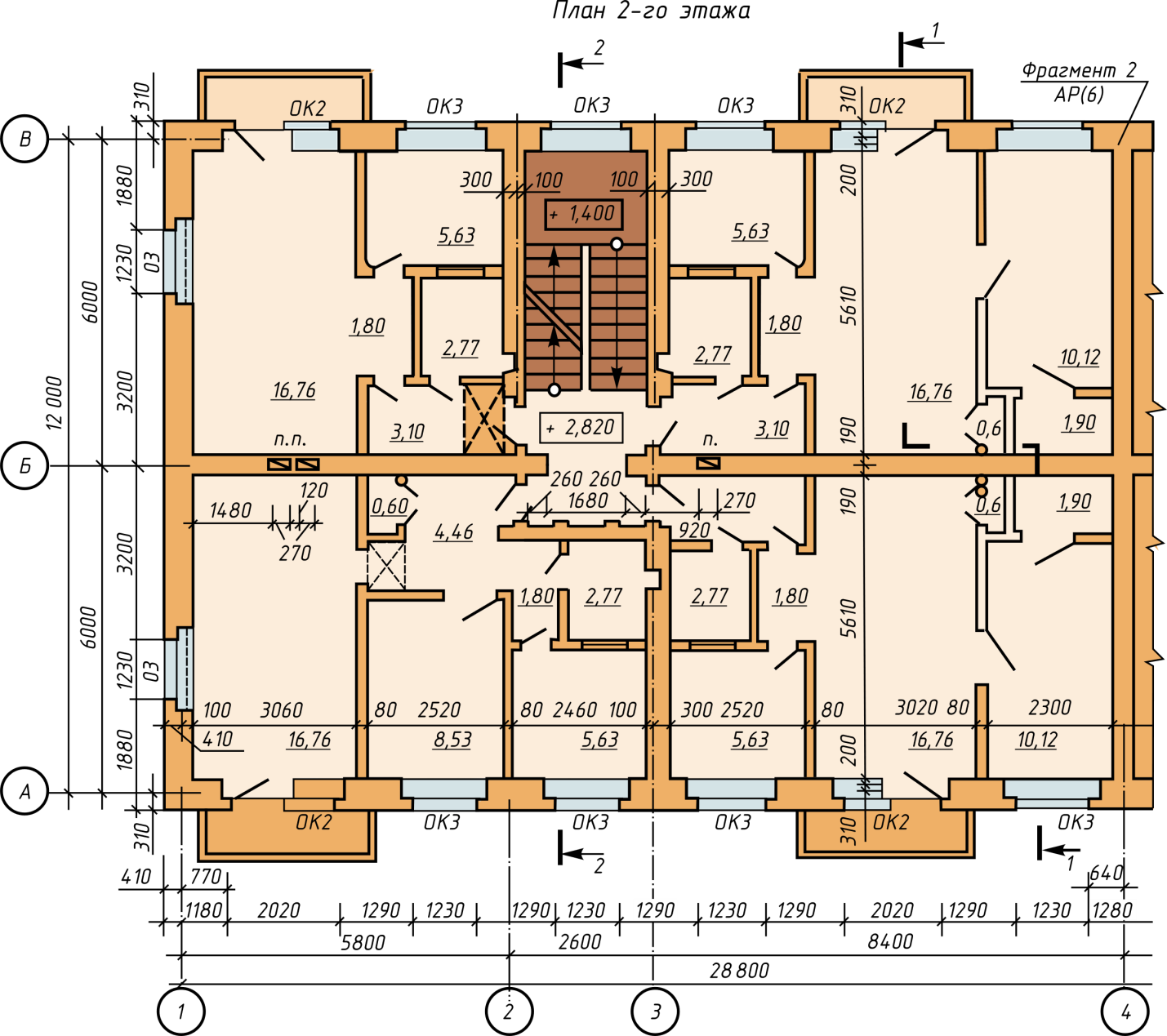 	Рисунок № 2.  План типового этажа жилого домаЧасть 2: Практическое задание оценивается в 20 баллов. Время на выполнения 60 минутПрактическое задание составлено по дисциплине «Геодезия» профессионального модуля ПМ.01. Участие в проектировании зданий и сооружений. Задание представлено в 3-х вариантах. Вариант задания для каждого участника определяется жребием. Оснащение рабочего места:условие задания;геодезические приборы (теодолиты и нивелиры);штативы;рулетки;нивелирные рейки;отвесы;бланки журналов для измерений;калькуляторы.Работа с теодолитом по выносу осей здания.Установить прибор в рабочее положение на точке теодолитного хода (1).Используя разбивочный чертеж, построить на местности углы β 1,2.Используя мерный прибор, отложить проектное расстояние d, получить углы здания А и В.В полученных углах А и В установить теодолит, построить прямые углы 90º и отложить мерной лентой ширину здания (15 м). Получить углы здания Д и С.Длину здания АВ измерить на местности.Вычислить диагональ АД = √ АВ²+АС²Измерить на местности диагонали АД и ВС, отклонение от вычислений должно быть  ≤± 0,05м.Работа с нивелиром по выносу проектной отметкиУстановить нивелир посередине между репером и переходной (Х) точкой, снять отсчеты по одной стороне рейки.Вычислить превышение h = 3 – П, а затем вычислить Нₓ.Установить нивелир между переходной (Х) точкой и проектной отметкой, снять отсчет по рейке на (Х) точке.Вычислить ГИ = Нₓ + Qₓ, а затем вычислить проектный отсчет:проект. = ГИ – Нпроект. Установить рейку на месте проектной отметки и отметить по ней проектный отсчет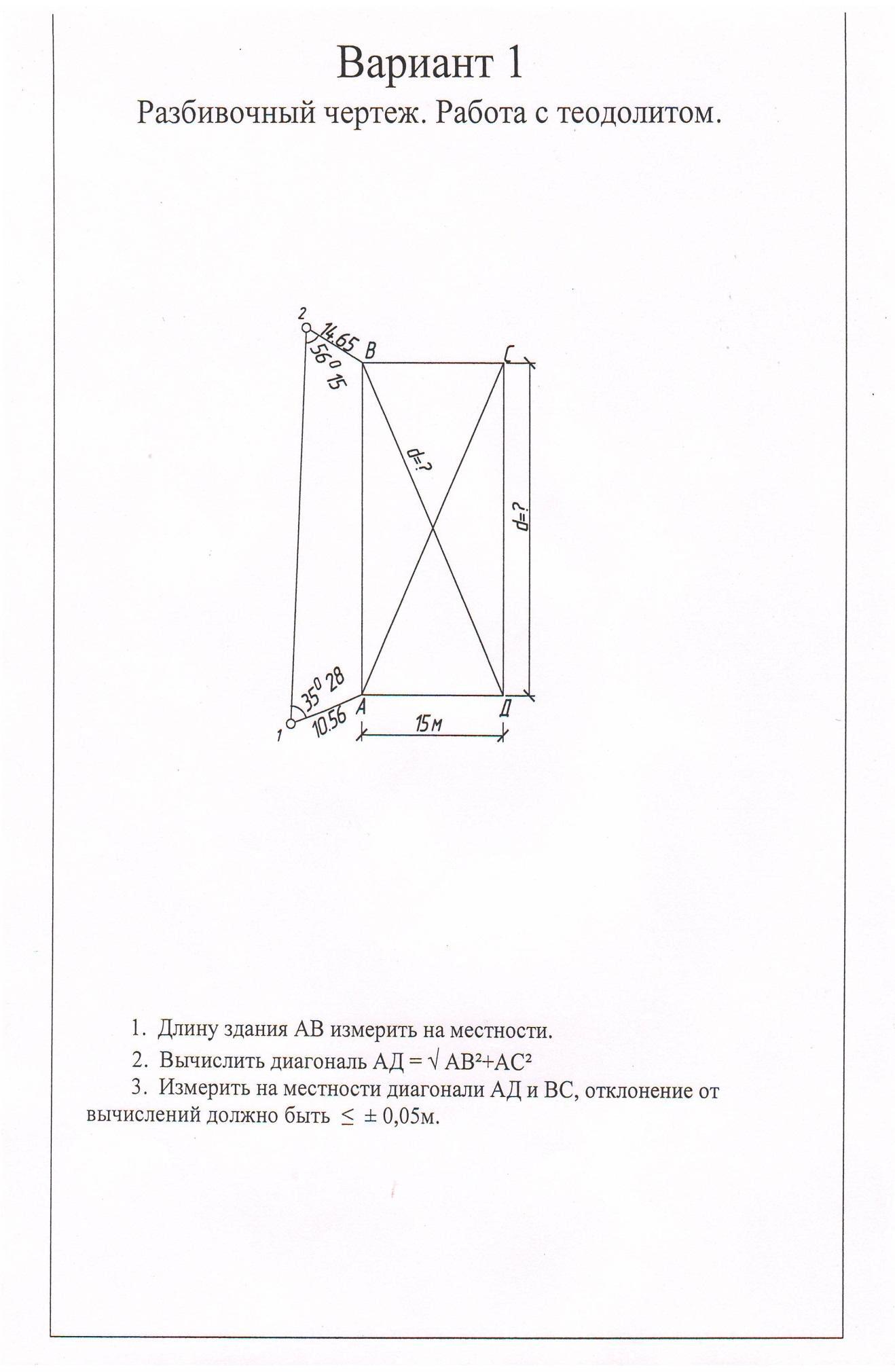 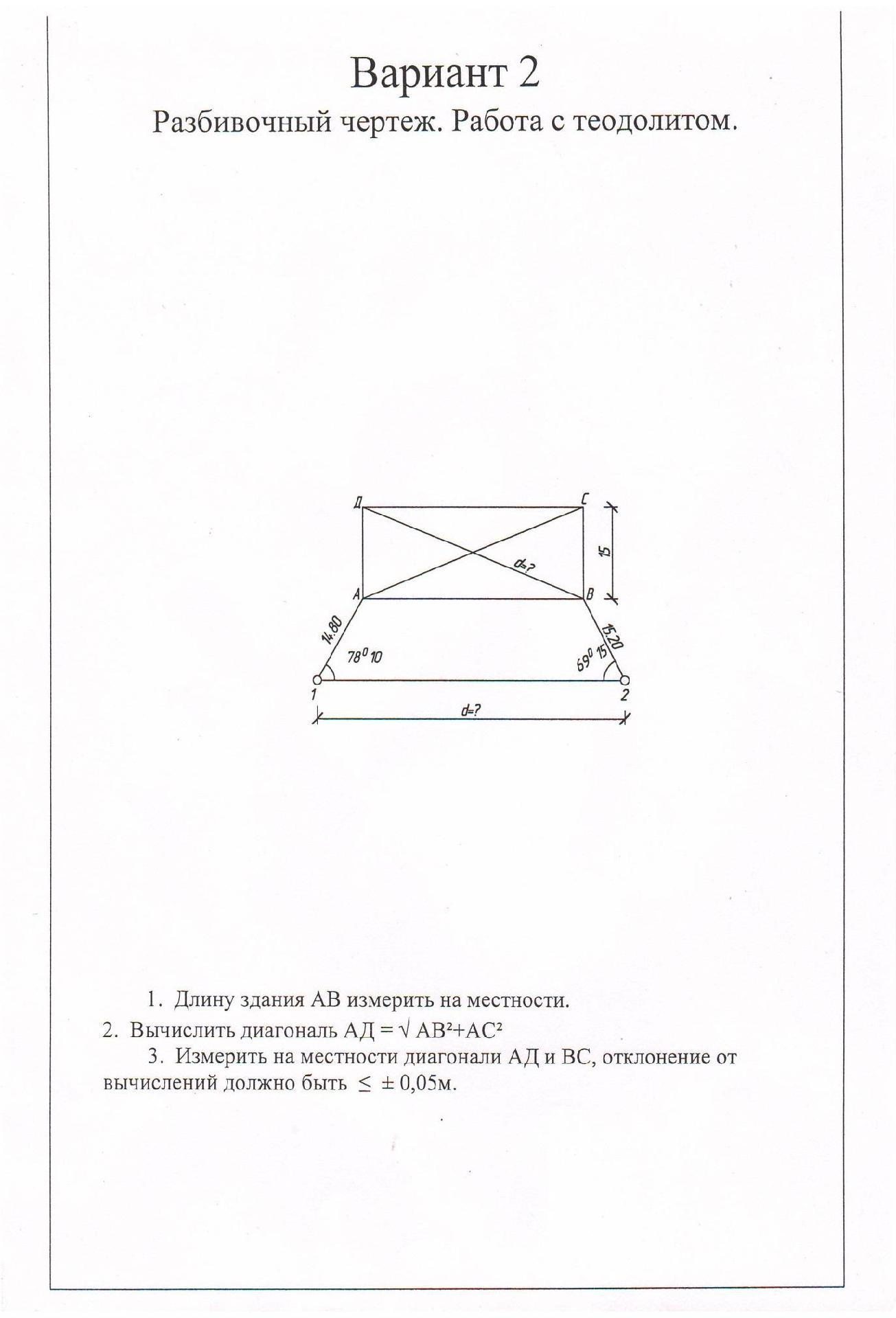 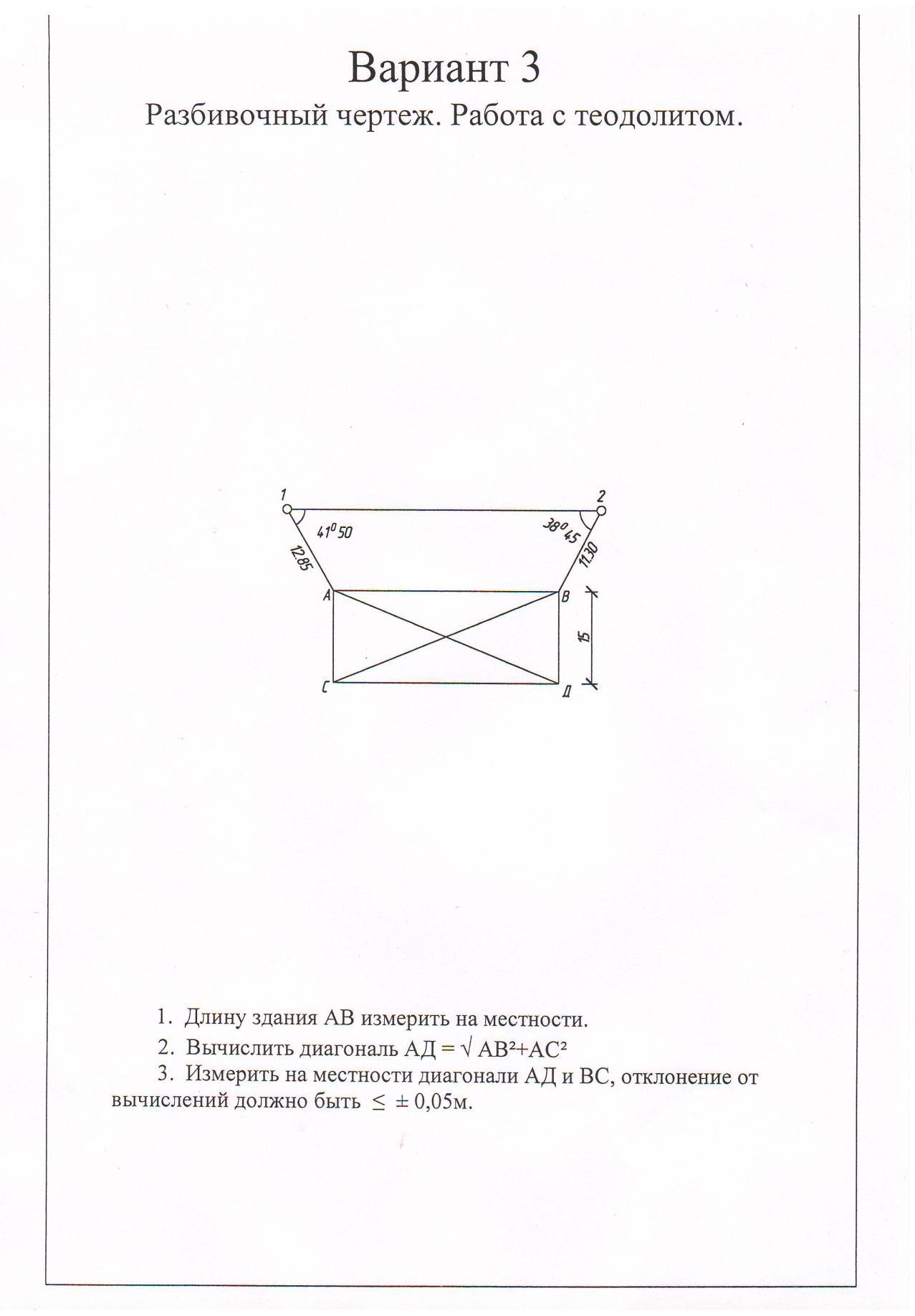 Анализ результатов выполнения заданий 2 уровня6Участники при выполнении практического задания в программе AutoCAD показали результат на хорошо, но не все участники справились с выполнением объемом работ.Не достаточно отведено времени практических работ в графической программе AutoCAD.Работа с теодолитами и нивелирами были выполнены в полном объеме. Участники приняли активное участи и с большим интересом.Соблюдение правил техники безопасности и дисциплины:Перед началом олимпиады, а также выполнения задания №2 участникам был проведен вводный инструктаж о правилах соблюдения безопасности и дисциплины под роспись.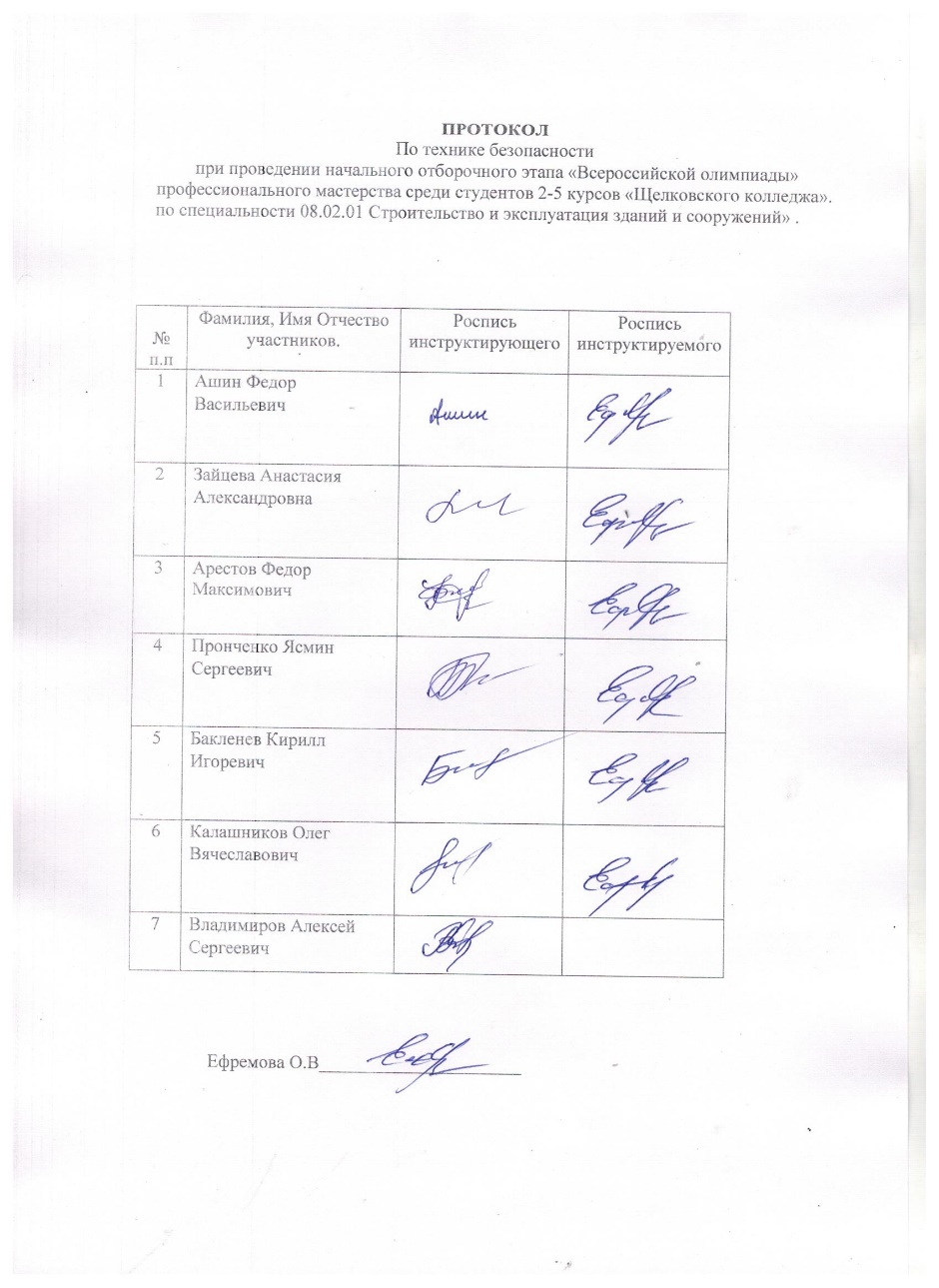 Победители и призеры  этапа Всероссийской олимпиадыКраткие выводы о результатах этапа Всероссийской олимпиады, замечание и предложение рабочей группы, жюри, участников Всероссийской олимпиады и сопровождающих их лиц по совершенствованию организации и проведению всероссийской олимпиады:Проведение олимпиад стимулирует интеллектуальную деятельность участников, развивает творчество. Участники Олимпиады хорошо продемонстрировали теоретическую и практическую подготовку, проявили хорошие знание смекалку и высокую культуру труда, владение профессиональной лексикой, умением на практике применять современные технологии, в том числе информационно коммуникационные. Олимпиада призвана способствовать повышению качества среднего профессионального образования в интересах развития личности и ее творческих способностей, обеспечения профессиональной мобильности выпускников.Акт составлен в двух экземплярах.Председатель рабочей группыЧлены рабочей группыА?Председатель жюриАфонина В.М. зам. руководителяГБПОУ МО «Щелковский колледж»
СП № 6,8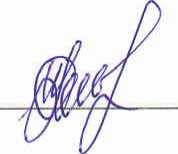 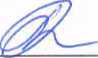 Директор ГБПОУ МО «ЩелкДмитриенко И.А. методист
ГБПОУ МО «Щелковский колледж»
СП № 6,8Ефремова О.В.,преподаватель специальных дисциплин
Немова Л.Ю.,преподаватель специальных дисциплин.Строков А.С. директор ИП СтроковиКБубич Ф.В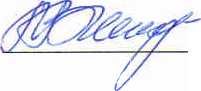 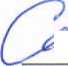 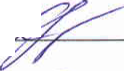 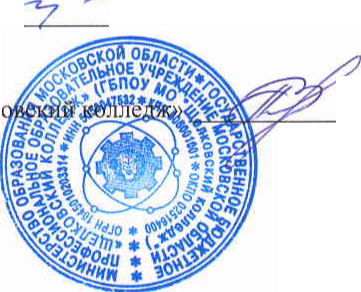 №п.пФамилия, имя, отчество участника Наименование образовательной организацииКурс обученияМесто1Ашин Федор ВасильевичГБПОУ МО 
«Щелковский колледж» СП№6 252Зайцева Анастасия АлександровнаГБПОУ МО 
«Щелковский колледж» СП№6223Арестов Федор МаксимовичГБПОУ МО 
«Щелковский колледж» СП№4434Пронченко Ясмин СергеевнаГБПОУ МО 
«Щелковский колледж» СП№4415Бакленев Кирилл ИгоревичГБПОУ МО 
«Щелковский колледж» ГСП476Калашников Олег ВячеславовичГБПОУ МО 
«Щелковский колледж» ГСП347Владимиров Алексей СергеевичГБПОУ МО 
«Щелковский колледж» СП№746№П.ПЗанятое местоФамилия, Имя, Отчество код специальности, специальность.Наименование образовательной организации Баллы .15Ашин Федор ВасильевичГосударственное бюджетное профессиональное образовательное учреждения Московской области
«Щелковский колледж» СП№6 7922Зайцева Анастасия АлександровнаГосударственное бюджетное профессиональное образовательное учреждения Московской области
«Щелковский колледж» СП№69833Арестов Федор МаксимовичГосударственное бюджетное профессиональное образовательное учреждения Московской области
«Щелковский колледж» СП№49041Пронченко Ясмин СергеевнаГосударственное бюджетное профессиональное образовательное учреждения Московской области
«Щелковский колледж» СП№410057Бакленев Кирилл ИгоревичГосударственное бюджетное профессиональное образовательное учреждения Московской области
«Щелковский колледж» ГСП5964Калашников Олег ВячеславовичГосударственное бюджетное профессиональное образовательное учреждения Московской области
«Щелковский колледж» ГСП8076Владимиров Алексей СергеевичГосударственное бюджетное профессиональное образовательное учреждения Московской области
«Щелковский колледж» СП№477